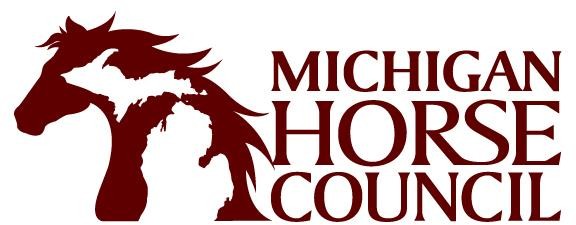 Michigan Horse Council Scholarship Tipswww.michiganhorsecouncil.comThe MHC scholarships are awarded evaluated based on the following criteria:Scholastic / Academic achievementEquine involvementVolunteer servicePotential of successPotential for future involvement in horse industryFinancial needPlease make sure to include these elements when writing your 250 word statement. Also ask character references to include these elements in their letters.Make sure that your scholarship application is complete and that you have addressed all questions.Complete and sign both checklist and scholarship application before sending. Include both in the package you send to MHC.Have someone review your application packet for completeness before mailing.Make sure that you have included official high school transcripts and also college transcripts if you are currently attending. Please have your transcripts sent to your home and include them with your completed packet. Transcripts should either be sealed in original envelopes or contain high school or college official seal. Do not have transcripts sent directly to MHC.Make sure your character reference letters are from the three categories requested (equine, volunteer, academic). Do not obtain all three letters from your school/college/4-H group/ equine club. We are looking for three separate sources of letters. Example: a letter from a teacher, a letter from a 4-H leader, a letter from a community volunteer organization. If this is not possible, please be prepared to explain this in your 250 word written essay.All character reference letters must be typed and contain an original signature. Unsigned letters will be considered incomplete. Please have all of your character reference letters sent to your home and include them in your completed packet to MHC. Do not have them sent directly to MHC.Include permanent address, school address, e-mail, home phone and cell phone numbers, so that you can be contacted by the scholarship committee, if needed.All scholarship applications must be postmarked by January 31 , 2020, no exceptions!Questions should be directed to Inger Lanese, at (517) 974-9664,or email: manestreamsservicesllc@yahoo.com